令和5年　月　日奈良県かるた協会会長　辻村泰聡標記の大会に関し、下記の通りご案内致します。本年度においては、C級以下の部を下記の日程で開催し、A級の部及びB級の部は11月の開催となります。奮ってご参加くださるようよろしくお願い申し上げます。記１、 日　時令和５年９月２日（土）　D級・E級令和５年９月３日（日）　C級・E級午前９時１５分受付開始　午前９時４５分受付締切２、 会　場　　　ロート奈良第二武道場(中央第二武道場)奈良市法蓮佐保山四丁目６番３号３、 参加資格　　・C級の申込者は２０２３年度C級登録者・D級の申込者は初段を取得している、近畿支部の府県に在住・在勤・在学の者・E級の申込者は初段の取得を目指す、近畿支部の府県に在住・在勤・在学の者４、 参加定員（予定）各日とも　２００名※複数の組に分割して行います。申込人数によっては参加定員が変更になる場合があります。申込状況により参加人数の制限を行う場合は、公開抽選を下記の日程で行います。・公開抽選予定日時日時：８月１９日（土）１２：００場所：デイセンター憩の家（生駒市元町２－８－４６）５、 参加費　　　C級２，０００円、D級２，０００円、E級１,５００円注）参加費は前納とします。出場が確定しましたら、８月２５日（金）までにチケットの購入（参加費の支払い）を行い、参加申し込みを確定させてください。申込をキャンセルする場合、前日までにご連絡いただいた方については返金します。当日のキャンセルについては返金いたしませんので予めご了承ください。６、 表　彰　　　ベスト４入賞７、 審判長　　　北野嘉文　公認審判員８、 読　手　　　小西淑子　A級公認読手他９、 その他・E級の日程選択について本大会はE級の部を２日間に分けて開催します。E級の方は日程によって申込のチケットの種類が異なりますのでご注意ください。また会場の収容人数に限りがあるため、希望者数によっては別日程へ振り替える可能性がございます。参加者の振り分けを行う場合は抽選とし、方法は公開抽選に準じます。予めご了承ください。・熱中症対策について本大会は、残暑の厳しい中、空調のない武道場で開催いたします。主催者側でもできる限りの対策を講じて参りますが、会場の環境についてご了承の上、お申込みいただけますようお願い申し上げます。当日は熱中症対策を十分になさってお越しください。・新型コロナウイルス感染症対策について本大会は一般社団法人全日本かるた協会「練習会・大会開催ガイドライン（以下、「大会ガイドライン」という。）」（２０２３年５月１８日）に基づき実施いたします。大会参加に当たっては、大会ガイドラインを熟読の上、これに従っていただくようお願いします。・個人情報の取り扱いについて本大会への参加申し込みをもって、個人情報等について以下の通り取り扱うことに同意したものとします。一般社団法人全日本かるた協会のホームページ、広報誌への入賞者の氏名、所属会、学校名の掲載報道機関への氏名、所属会、学校名、年齢、在住市町村の提供、報道機関による撮影後援団体への氏名・所属会・学校名の報告・貴重品の管理等について貴重品等の持ち物については必ず各自の責任で管理して下さい。また、ゴミは必ずお持ち帰り下さい。・ご祝儀等については、辞退させて頂きます。10、 申込方法本大会はメールでの申し込みではなく、個別のＷＥＢページからの申し込みとなります（所属会で取りまとめていただく必要はありません）。参加予定の選手本人が下記ＵＲＬへアクセスし、必要事項をご入力のうえ、抽選への申し込みを行ってください。※申し込みにあたり、Yahoo!Japan IDの取得(無料)が必要となります。※1つのYahoo!Japan IDで複数名の申し込みが可能です。ただし申し込みの作業は1名ずつ行っていただく必要がございます。※抽選申し込み完了後、Passmarketより申し込み完了メールが送信されますので、必ずご確認ください。抽選申し込み締め切り後、10日～2週間程度で抽選結果をPassmarketからのメールにてお知らせします。当選された方はチケットの購入（参加費の支払い）を行い、参加申し込みを確定させてください。また、参加選手一覧は各会へも送付いたします。＜申込URL＞　https://passmarket.yahoo.co.jp/event/show/detail/02mcpiancb631.html（右のQRコードからもアクセスいただけます）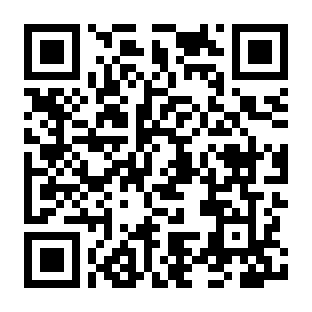 ＜閲覧パスワード＞karutanara32cde＜申し込み締切＞８月８日(火)取得完了メールが届かない場合やその他ご不明な点がある場合も、下記までお問い合わせください。　窓口メールアドレス：narakaruta.i@gmail.com以 上